PŘIHLÁŠKA DO ŠKOLNÍHO KROUŽKU LEZENÍ NA VENKOVNÍ UMĚLÉ STĚNĚpro žáky 2. stupně, popřípadě žáky 5. tříd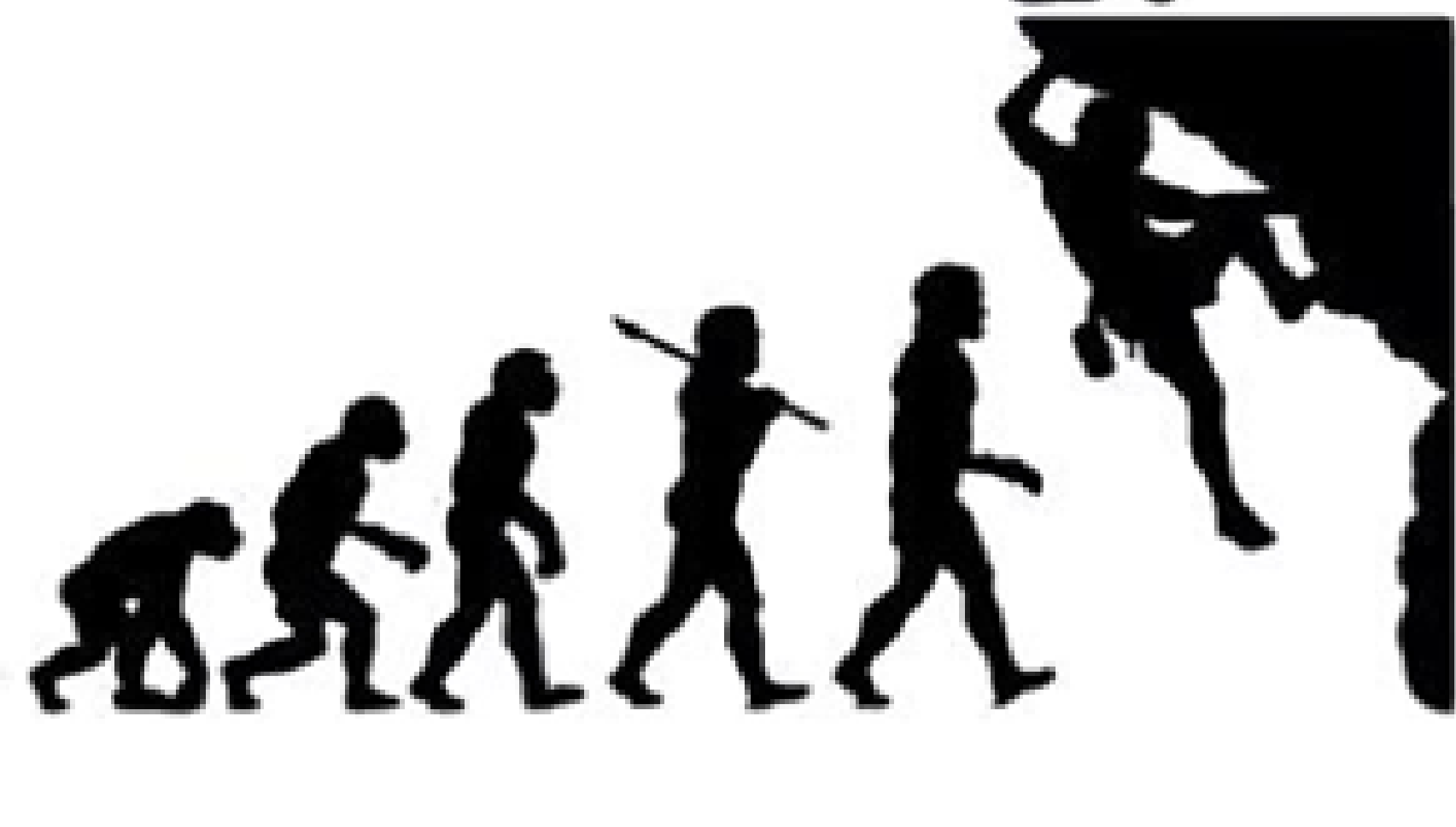 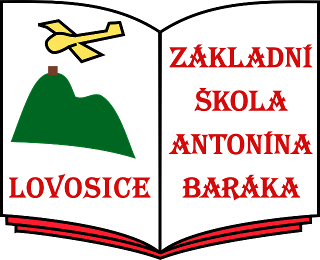 Jméno a příjmení dítěte: .………………………………………………………....................................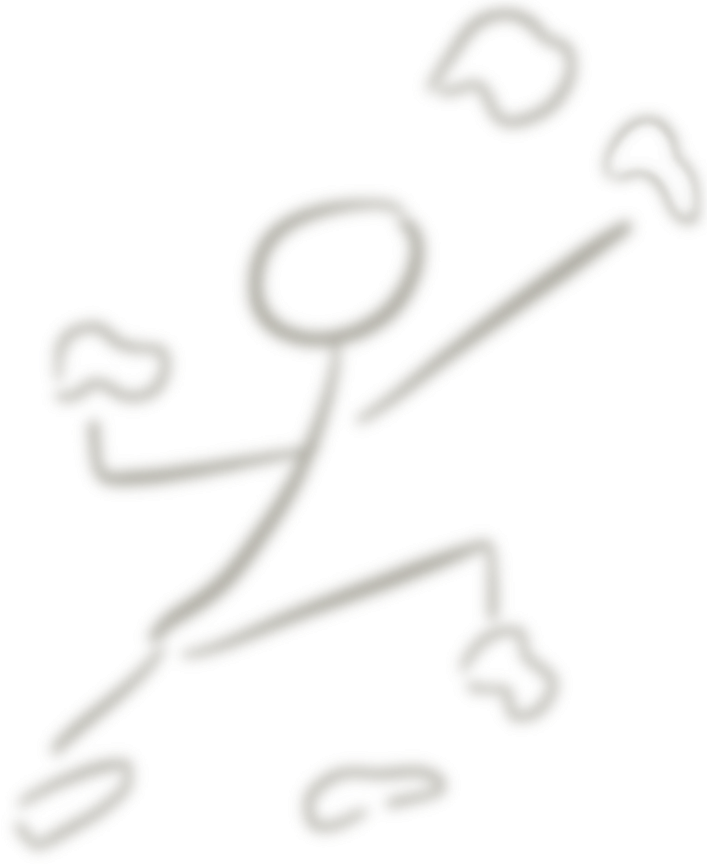 Jméno a příjmení zák. zástupce: Matka: .............................................. telefon: .......................... 					  Otec: ................................................ telefon: ..........................Termín: od dubna do června, 9 lekcí, každé úterý od 14:00 – 15:10. Kromě dnů 10.4., 8.5., 12.6. Svátek 1.5. bude nahrazen ve středu 2.5.Sraz: v 13:55 u bočního vchodu do tělocvičny. V případě nepříznivého počasí bude probíhat hodina v učebně, kde budeme rozvíjet lezecké schopnosti a nové dovednosti. Pokud výuka z nějakého důvodu odpadne (nemoc instruktora, školní akce), bude nahrazena v předem dohodnutý termín.  Cena kroužku: 500 Kč. Přihlášku a peníze odevzdejte v kanceláři nebo ředitelně školy nejpozději do pondělí 26.3.2018. V ceně je zahrnuto půjčení veškerého lezeckého materiálu a instruktor. S sebou stačí dítěti sportovní oblečení a starší tenisky. O konečném zařazení žáka do kroužku rozhodne instruktorka.Vážení rodiče, kroužek je určen pro zdravotně způsobilé žáky a děti bez vážnějších kázeňských problémů. Pokud má Vaše dítě jakékoliv zdravotní či psychické omezení, neprodleně nás o tom informujte. Podpisem této přihlášky prohlašujete, že je dítě zdravotně způsobilé pro účast na kroužku lezení a souhlasíte s níže uvedenými pravidly: Před zahájením a po skončení kroužku lezení za své děti zodpovídají rodiče. Všichni účastníci kroužku lezení jsou povinni dodržovat pokynů instruktora, dodržovat pravidla bezpečnosti a ochrany zdraví po celou dobu probíhání kroužku.V případě nedodržování pravidel bezpečnosti či pokynů instruktora bude žák z kroužku vyloučen bez náhrady účastnického poplatku a bez možnosti další účasti na kroužku.Nedoporučujeme nosit na dětský kroužek cenné věci a větší obnos peněz, za tyto věci nepřebíráme zodpovědnost.V případě nepřítomnosti žáka nás prosím informujte na níže uvedeném kontaktu.V případě dotazů nás můžete kontaktovat.Mgr. Hana Jansová – instruktorka lezení na umělé stěně, email: tynkova.zsabaraka@seznam.cz, tel.: +420 721 435 109Sekretariát školy: email: zsabaraka@seznam.cz, Tel.:+420 416 532 265Datum: …………………………............... Podpis zákonného zástupce: ..............................................................Podpis dítěte: ...........................................